Présences aux séances d’informations, de formations et de « minute sécurité » Présences aux séances d’informations, de formations et de « minute sécurité » Présences aux séances d’informations, de formations et de « minute sécurité » Présences aux séances d’informations, de formations et de « minute sécurité » Présences aux séances d’informations, de formations et de « minute sécurité » DateNom + prénomIntitulé de la formationFormation interne ou externe + coordonnées du formateur ou du centre de formationInformation complémentaire (durée référence d’attestation, date de validité, recyclage à prévoir…)Information complémentaire (durée référence d’attestation, date de validité, recyclage à prévoir…)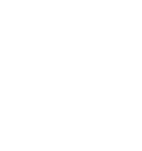 